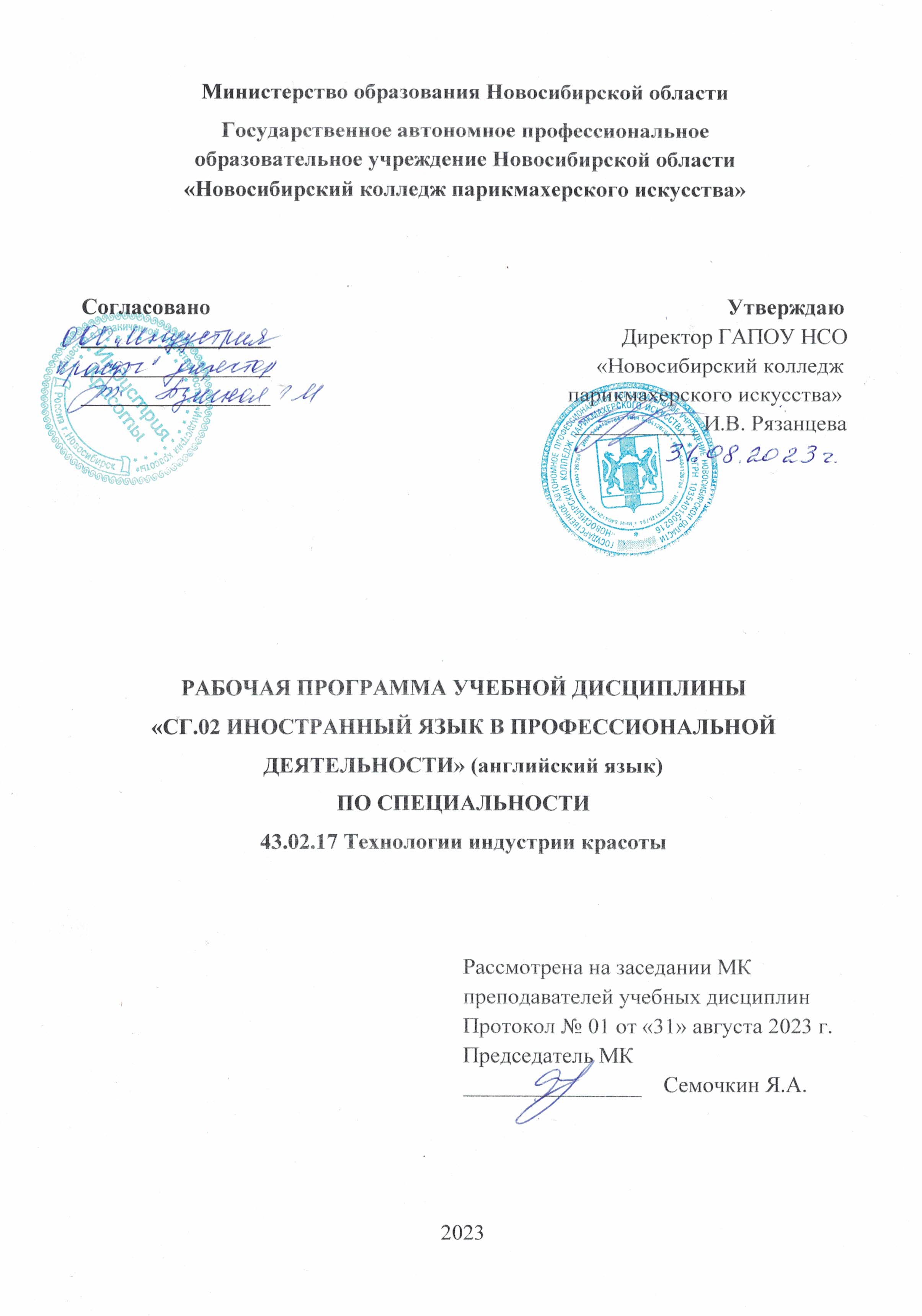 Рабочая программа учебной дисциплины разработана на основе Федерального государственного образовательного стандарта среднего профессионального образования (далее – ФГОС СПО) по специальности 43.02.17 Технологии индустрии красоты, укрупненная группа профессий 43.00.00 Сервис и туризм. Срок получения СПО по ППССЗ в очной форме обучения - 2 года 10 месяцев.Организация-разработчик: ГАПОУ НСО «Новосибирский колледж парикмахерского искусства» Разработчики:Квачева М.А., зам директора по УПР Черницкая Н.В., методист ВКПротасова Л.В., преподаватель иностранного языка 1ККРассмотрена и рекомендована к утверждению на заседании методической комиссии преподавателей учебных дисциплин31.08.2023 г.   протокол № 1 © ГАПОУ НСО «Новосибирский колледж парикмахерского искусства», 2023СОДЕРЖАНИЕ1. ОБЩАЯ ХАРАКТЕРИСТИКА РАБОЧЕЙ ПРОГРАММЫ УЧЕБНОЙ ДИСЦИПЛИНЫ «СГ.02 ИНОСТРАННЫЙ ЯЗЫК В ПРОФЕССИОНАЛЬНОЙ ДЕЯТЕЛЬНОСТИ» (английский язык)1.1. Место дисциплины в структуре основной образовательной программы: 		Учебная дисциплина «Иностранный язык в профессиональной деятельности» является обязательной частью социально-гуманитарного цикла основной образовательной программы в соответствии с ФГОС СПО по специальности 43.02.17 Технологии индустрии красоты. 		Особое значение дисциплина имеет при формировании и развитии ОК 01-06, ОК 09		1.2. Цель и планируемые результаты освоения дисциплины:В рамках программы учебной дисциплины обучающимися осваиваются умения и знания2. СТРУКТУРА И СОДЕРЖАНИЕ УЧЕБНОЙ ДИСЦИПЛИНЫ 2.1. Объем учебной дисциплины и виды учебной работы2.2. Тематический план и содержание учебной дисциплины3. УСЛОВИЯ РЕАЛИЗАЦИИ ПРОГРАММЫ УЧЕБНОЙ ДИСЦИПЛИНЫ3.1. Для реализации программы учебной дисциплины предусмотрены следующие специальные помещения: Кабинет «Иностранного языка», оснащенный оборудованием: посадочными местами по количеству обучающихся; рабочим местом преподавателя, доской учебной, дидактическими пособиями; программным обеспечением; видеофильмами; видеоборудованием (мультимедийный проектор с экраном); магнитной доской. Для проведения компьютерного тестирования и организации самостоятельной работы имеется учебное помещение с рабочими местами, оснащенными компьютерами по количеству посадочных мест; профессиональными компьютерными программами. 3.2. Информационное обеспечение реализации программы Для реализации программы библиотечный фонд колледжа имеет печатные и/или электронные образовательные и информационные ресурсы для использования в образовательном процессе. 3.2.1. Основные печатные и электронные издания Planet of English: Учебник английского языка: учебник для студентов учреждений сред. проф. образования / Г.Т. Безкоровайная. - 11 изд. стер. - М.: Издательский центр «Академия», 2022. – 256 с.Голубев А.П. Английский язык: учеб. для студ. учр. СПО / А.П. Голубев. – Изд. 19-е, стер. – М.: ИЦ Академия, 2020. – 336 с.Куряева, Р. И. Английский язык. Лексико-грамматическое пособие в 2 ч. Часть 1 : учебное пособие для среднего профессионального образования / Р. И. Куряева. — 8-е изд., испр. и доп. — Москва : Издательство Юрайт, 2021. — 264 с. — (Профессиональное образова-ние). — ISBN 978-5-534-09890-7. — Текст : электронный // ЭБС Юрайт [сайт]. — URL: https://urait.ru/bcode/471034  Куряева, Р. И. Английский язык. Лексико-грамматическое пособие в 2 ч. Часть 2 : учебное пособие для среднего профессионального образования / Р. И. Куряева. — 8-е изд., испр. и доп. — Москва : Издательство Юрайт, 2021. — 254 с. — (Профессиональное образова-ние). — ISBN 978-5-534-09927-0. — Текст : электронный // ЭБС Юрайт [сайт]. — URL: https://urait.ru/bcode/471035 Лаврик Г.В. Planet of English.Social & Financial Services Practice Book. Английский язык. Практикум для профессий и специальностей социально-экономического профиля СПО. – М.: ИЦ «Академия», 2021.Щербакова Н.И. Английский язык для специалистов индустрии красоты: учеб. пособие / Н.И. Щербакова. – 2-е изд., испр. – М.: Кнорус, 2021. – 400с.3.2.2. Дополнительные источники 1. Агабекян И.П. Английский язык: учебное пособие / И.П. Агабекян. – Изд. 4-е. – Ростов н/Д: Феникс, 2020. – 316 с.2. Маньковская З.В. Английский язык: учебное пособие / З.В.Маньковская – Москва: ИНФРА-М, 2022. – 200 с.3. Радовель В.А. Английский язык в сфере услуг: учебное пособие / В.А. Радовель. - Москва: ИНФРА-М, 2019. – 344 с.КОНТРОЛЬ И ОЦЕНКА РЕЗУЛЬТАТОВ ОСВОЕНИЯ УЧЕБНОЙ ДИСЦИПЛИНЫСтр.ОБЩАЯ ХАРАКТЕРИСТИКА РАБОЧЕЙ ПРОГРАММЫ УЧЕБНОЙ ДИСЦИПЛИНЫ4СТРУКТУРА И СОДЕРЖАНИЕ УЧЕБНОЙ ДИСЦИПЛИНЫ5УСЛОВИЯ РЕАЛИЗАЦИИ УЧЕБНОЙ ДИСЦИПЛИНЫ11КОНТРОЛЬ И ОЦЕНКА РЕЗУЛЬТАТОВ ОСВОЕНИЯ УЧЕБНОЙ ДИСЦИПЛИНЫ12Код ПК, ОКУменияЗнанияОК 01- 06 ОК 09 понимать общий смысл четко произнесенных высказываний на известные темы (профессиональные и бытовые);понимать тексты на базовые профессиональные темы;участвовать в диалогах на знакомые общие и профессиональные темы;строить простые высказывания о себе и о своей профессиональной деятельности;кратко обосновывать и объяснить свои действия (текущие и планируемые);писать простые связные сообщения на знакомые или интересующие профессиональные темыправила построения простых и сложных предложений на профессиональные темы;основные общеупотреби-тельные глаголы (бытовая и профессиональная лексика);лексический минимум, относящийся к описанию предметов, средств и процессов профессиональной деятельности;особенности произношенияправила чтения текстов профессиональной направленностиВид учебной работыОбъем в часахОбъем образовательной программы учебной дисциплины 134в т.ч. в форме практической подготовки 66в т. ч.: в т. ч.: теоретическое обучение 14практические занятия 104 (в т.ч. 2дз)самостоятельная работа (практич.)16Промежуточная аттестация в форме дифференцированного зачета (практич.)2Наименование разделов и тем Содержание учебного материала и формы организации деятельности обучающихсяОбъем акад. ч.: в форме практ. зан./теор.Коды компетенций, формированию ко-торых способствует элемент программы 1234РАЗДЕЛ 1. ВВОДНО-КОРРЕКТИВНЫЙ КУРС ИНОСТРАННОГО ЯЗЫКА (АНГЛИЙСКИЙ ЯЗЫК)РАЗДЕЛ 1. ВВОДНО-КОРРЕКТИВНЫЙ КУРС ИНОСТРАННОГО ЯЗЫКА (АНГЛИЙСКИЙ ЯЗЫК)12/2Тема 1.1. Характеристики людей: друзей, родных, коллег и близких и т.д. (внешность, характер, личностные качества) Тематика практических занятий 6ОК 01-06ОК 09Тема 1.1. Характеристики людей: друзей, родных, коллег и близких и т.д. (внешность, характер, личностные качества) Фонетический материал- основные звуки и интонемы английского языка;- основные способы написания слов на основе знания правил правописания;-совершенствование орфографических навыков.Лексический материал по теме.Грамматический материал:- простые нераспространенные предложения с глагольным, составным именным и составным глагольным сказуемым (с инфинитивом);- простые предложения, распространенные за счет однородных членов предложения и/или второстепенных членов предложения;- предложения утвердительные, вопросительные, отрицательные, побудительные и порядок слов в них;- безличные предложения;- понятие глагола-связки.6ОК 01-06ОК 09Тема 1.2. Межличностные отношения дома, в учебном заведении, на работе Тематика практических занятий6/2ОК 01-06ОК 09Тема 1.2. Межличностные отношения дома, в учебном заведении, на работе Лексический материал по теме: - расширение потенциального словаря за счет овладения интернациональной лексикой, новыми значениями известных слов и новых слов, образованных на основе продуктивных способов словообразования. Грамматический материал: - модальные глаголы, их эквиваленты; - предложения с оборотом there is/are; - сложносочиненные предложения: бессоюзные и с союзами and, but. - образование и употребление глаголов в Present, Past, Future Simple/Indefinite 6/2ОК 01-06ОК 09РАЗДЕЛ 2. РАЗВИВАЮЩИЙ КУРС ОБУЧАЮЩИХСЯРАЗДЕЛ 2. РАЗВИВАЮЩИЙ КУРС ОБУЧАЮЩИХСЯ42/0Тема 2.1. Повседневная жизнь, условия жизни и работы, учебный день, выходной день Тематика практических занятий6ОК 01-06ОК 09Тема 2.1. Повседневная жизнь, условия жизни и работы, учебный день, выходной день Лексический материал по теме. Грамматический материал: - имя существительное: его основные функции в предложении; имена существительные во множественном числе, образованные по правилу, а также исключения. - артикль: определенный, неопределенный, нулевой. Основные случаи употребления определен-ного и неопределенного артикля. Употребление существительных без артикля. 6ОК 01-06ОК 09Тема 2.2. Новости, средства массовой информации Тематика практических занятий6Тема 2.2. Новости, средства массовой информации Лексический материал по теме. Грамматический материал: - числительные; - система модальности. - образование и употребление глаголов в Past, Future Simple/Indefinite. 6Тема 2.3. Российская Федерация. Государственное устройство, правовые институты. Москва. Достопримечательности Тематика практических занятий6ОК 01-06ОК 09Тема 2.3. Российская Федерация. Государственное устройство, правовые институты. Москва. Достопримечательности Лексический материал по теме. Грамматический материал: - образование и употребление глаголов в Present, Past, Future Simple/Indefinite 6ОК 01-06ОК 09Тема 2.4. Великобритания. Лондон. Государственное устройство. Культурные и национальные традиции, обычаи и праздники Тематика практических занятий6ОК 01-06ОК 09Тема 2.4. Великобритания. Лондон. Государственное устройство. Культурные и национальные традиции, обычаи и праздники Лексический материал по теме. Грамматический материал: - образование и употребление глаголов в Present, Past, Future Simple/Indefinite, - использование глаголов в Present Simple/Indefinite для выражения действий в будущем - придаточные предложения времени и условия (if, when) 6ОК 01-06ОК 09Тема 2.5. США. Вашингтон. Государственное устройство. Культурные и национальные традиции, обычаи и праздники Тематика практических занятий6ОК 06ОК 0901-Тема 2.5. США. Вашингтон. Государственное устройство. Культурные и национальные традиции, обычаи и праздники Лексический материал по теме. Грамматический материал: - образование и употребление глаголов в Present Continuous/Progressive, Present Perfect; - местоимения: указательные (this/these, that/those) с существительными и без них, личные, притяжательные, вопросительные, объектные6ОК 06ОК 0901-Тема 2.6. Образование в России и за рубежом, среднее профессиональное образование Тематика практических занятий6ОК 01-06ОК 09Тема 2.6. Образование в России и за рубежом, среднее профессиональное образование Лексический материал по теме. Грамматический материал: - сложноподчиненные предложения с союзами because, so, if, when, that, that is why; - понятие согласования времен и косвенная речь. - неопределенные местоимения, производные от some, any, no, every. - имена прилагательные в положительной, сравнительной и превосходной степенях, образованные по правилу, а также исключения. - наречия в сравнительной и превосходной степенях, неопределенные наречия, производные от some, any, every 6ОК 01-06ОК 09Тема 2.7. Компьютер. Интернет. Средства массовой информации Тематика практических занятий6ОК 01-06ОК 09Тема 2.7. Компьютер. Интернет. Средства массовой информации Лексический материал по теме. Грамматический материал: - глаголы в страдательном залоге, преимущественно в Indefinite Passiv 6ОК 01-06ОК 09РАЗДЕЛ 3. ПРЕДОСТАВЛЕНИЕ УСЛУГ ИНДУСТРИИ КРАСОТЫРАЗДЕЛ 3. ПРЕДОСТАВЛЕНИЕ УСЛУГ ИНДУСТРИИ КРАСОТЫ66/12Тема 3.1. Внешность. Черты лица, фигура. Особенности характера Тематика практических занятий6/2ОК 01-06ОК 09Тема 3.1. Внешность. Черты лица, фигура. Особенности характера Лексический материал по теме. Грамматический материал: - предложения со сложным дополнением типа I want you to come here; - сложноподчиненные предложения с союзами for, as, till, until, (as) though; - предложения с союзами neither…nor, either…or; . 6/2ОК 01-06ОК 09Тема 3.2. Профессии специалиста индустрии красоты Тематика практических занятий6ОК 01-06ОК 09Тема 3.2. Профессии специалиста индустрии красоты Лексический материал по теме. Грамматический материал: - глаголы в страдательном залоге, преимущественно в Indefinite Passive; -сложноподчиненные предложения с придаточными типа If I were you, I would do English, instead of French. 6ОК 01-06ОК 09Тема 3.3. Функциональные обязанности специалиста индустрии красоты Тематика практических занятий6ОК 01-06ОК 09Тема 3.3. Функциональные обязанности специалиста индустрии красоты Лексический материал по теме. Грамматический материал: - предложения со сложным дополнением типа I want you to come here; -сложноподчиненные предложения с союзами for, as, till, until, (as) though; -сложноподчиненные предложения с придаточными типа If I were you, I would do English, instead of French; Глаголы в страдательном залоге, преимущественно в Indefinite Passive 6ОК 01-06ОК 09Тема 3.4. Уход за кожей человека. Физиологические свойства кожи. Диагностика кожи. Виды кожи Тематика практических занятий6/2ОК 01-06ОК 09Тема 3.4. Уход за кожей человека. Физиологические свойства кожи. Диагностика кожи. Виды кожи Лексический материал по теме. Грамматический материал для продуктивного усвоения: - распознавание и употребление в речи изученных ранее коммуникативных и структурных типов предложения; - систематизация знаний о сложносочиненных и сложноподчиненных предложениях, в том числе условных предложениях (Conditional I, II, III) 6/2ОК 01-06ОК 09Тема 3.5. Средства по уходу за кожей лица и тела. Уход за кожей в до-машних условиях Тематика практических занятий6ОК 01-06ОК 09Тема 3.5. Средства по уходу за кожей лица и тела. Уход за кожей в до-машних условиях Лексический материал по теме. Грамматический материал: - дифференциальные признаки глаголов в Past Continuous; - признаки инфинитива и инфинитивных оборотов и способы передачи их значений на родном языке 6ОК 01-06ОК 09Тема 3.6 Физиология старения кожи. Предупреждение старения кожи. Тематика практических занятий6ОК 01-06ОК 09Тема 3.6 Физиология старения кожи. Предупреждение старения кожи. Лексический материал по теме. Грамматический материал: - глаголы в страдательном залоге. 6ОК 01-06ОК 09Тема 3.7. Методы омолаживания кожи Тематика практических занятий6ОК 01-06ОК 09Тема 3.7. Методы омолаживания кожи Лексический материал по теме.Грамматический материал:- инфинитив и инфинитивные обороты и способы передачи их значений на родном языке.- признаки и значения слов и словосочетаний с формами на –ing без обязательного различения их функций6ОК 01-06ОК 09Тема 3.8. Декоративная косметика. Техники маникюра и педикюраТематика практических занятий6/2ОК 01-06ОК 09Тема 3.8. Декоративная косметика. Техники маникюра и педикюраЛексический материал по теме. Грамматический материал: - инфинитив и инфинитивные обороты и способы передачи их значений на родном языке. - признаки и значения слов и словосочетаний с формами на –ing  без обязательного различения их функций 6/2ОК 01-06ОК 09Тема 3.9. Предприятие индустрии красоты. Оборудование предприятия индустрии красоты. Профессиональные инструменты. ПерсоналТематика практических занятий6/2ОК 01-06ОК 09Тема 3.9. Предприятие индустрии красоты. Оборудование предприятия индустрии красоты. Профессиональные инструменты. ПерсоналЛексический материал по теме. Грамматический материал: - дифференциальные признаки глаголов в Past Perfect, Past Continuous, Future in the Past; - признаки инфинитива и инфинитивных оборотов и способы передачи их значений на родном языке 6/2ОК 01-06ОК 09Тема 3.10. Мода и стиль в индустрии красоты. Обобщение терминов индустрии красоты. Направления моды, бренды индустрии красоты Тематика практических занятий6/2ОК 01-06ОК 09Тема 3.10. Мода и стиль в индустрии красоты. Обобщение терминов индустрии красоты. Направления моды, бренды индустрии красоты Лексический материал по теме. Грамматический материал для продуктивного усвоения: - распознавание и употребление в речи изученных ранее коммуникативных и структурных типов предложения; - машинный перевод. 6/2ОК 01-06ОК 09Тема 3.11. Профессиональная этика. Поведение работника предприятия индустрии красоты. Профессиональный имидж Тематика практических занятий4+2дз/2ОК 01-06ОК 09Тема 3.11. Профессиональная этика. Поведение работника предприятия индустрии красоты. Профессиональный имидж Лексический материал по теме. Грамматический материал: - конструкция to have (get) something done; - структурная организация текста; - аннотирование текста, статьи. 4+2дз/2ОК 01-06ОК 09Промежуточная аттестация – дифференцированный зачет по итогам курса учебной дисциплиныПромежуточная аттестация – дифференцированный зачет по итогам курса учебной дисциплины2/0Всего:Всего:134 (120/14) Результаты обученияКритерии оценкиМетоды оценкиПеречень знаний, осваиваемых 
в рамках дисциплины: правила построения простых и сложных предложений на профессиональные темы;основные общеупотреби-тельные глаголы (бытовая и профессиональная лексика);лексический минимум, относящийся к описанию предметов, средств и процессов профессиональной деятельности;особенности произношенияправила чтения текстов профессиональной направленностиПолнота ответов, точность формулировок, адекватность применения  лексико-грамматических конструкций и профессиональной терминологии.Не менее 60% правильных ответовТекущий контроль: - тестирование; - устный опрос; - оценка подготовленных обучающимися сообщений, докладов, эссе, мультимедийных презентаций. Контрольные/срезовые работы по итогам семестра/раздела/темыИтоговый контроль:Дифференцированный зачетПеречень умений, осваиваемых 
в рамках дисциплины:понимать общий смысл четко произнесенных высказываний на известные темы (профессиональные и бытовые);понимать тексты на базовые профессиональные темы;участвовать в диалогах на знакомые общие и профессиональные темы;строить простые высказывания о себе и о своей профессиональной деятельности;кратко обосновывать и объяснить свои действия (текущие и планируемые);писать простые связные сообщения на знакомые или интересующие профессиональные темы Правильность, полнота выполнения заданий, точность формулировок.Связность и беглость речиСоответствие произношения нормативномуАдекватность, оптимальность выбора лексических единиц и грамматических конструкций. Точность оценки, взаимооценки, самооценки выполнения заданий- защита подготовленных обучающимися мультимедийных презентаций по одной из предложенных тем; - анализ выполнения заданий для самостоятельной работы – экспертная оценка решения практических заданий